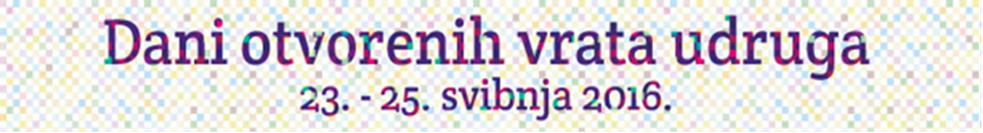 POPIS UDRUGA PRIJAVLJENIH NA DANE OTVORENIH VRATA UDRUGA 2016. (AŽURIRANO 27.05.2016.)Županija: Grad ZagrebŽupanija: Grad ZagrebŽupanija: Grad ZagrebŽupanija: Grad ZagrebŽupanija: Grad ZagrebŽupanija: Grad ZagrebŽupanija: Grad ZagrebRbr.Naziv udrugeAdresaE-mailDogađanjeDatumVrijeme1.CENTAR INKLUZIVNE POTPORE IDEMIlica 48, Zagrebidem@idem.hr; ucenje@idem.hr; asistenti@idem.hr"DOVU 2016" - radionica za učenike "Ispričajmo priču"23.05.201617:00 - 18:302.AMBIDEKSTER KLUBValpovačka 13, Zagreb"Kratki spoj s volontiranjem"24.05.201617:00 - 20:004.AIESEC ZAGREB - MEĐUNARODNA UDRUGA STUDENATATrg J.F.Kennedya 6, ZagrebAIESEC tramvaj25.05.201614:00 - 16:005.AIKIDO DRUŠTVO "ZAGREB"Koturaška cesta 1, ZagrebBesplatni aikido trening23.05.201621:00 - 22:306.AIKIDO DRUŠTVO "ZAGREB"Koturaška cesta 1, ZagrebBesplatni aikido trening24.05.201620:00 - 21:307.AIKIDO DRUŠTVO "ZAGREB"Koturaška cesta 1, ZagrebBesplatni aikido trening25.05.201617:00 - 18:308.AIKIDO DRUŠTVO "ZAGREB"Koturaška cesta 1, ZagrebBesplatni aikido trening25.05.201618:30 - 19:309.AIKIDO DRUŠTVO "ZAGREB"Koturaška cesta 1, ZagrebBesplatni aikido trening23.05.2016 - 24.05.201610:30 - 12:0010.UDRUGA "SINDIKAT BICIKLISTA"Ribnjak 3, ZagrebBiciklom na posao09.05.2016 - 02.06.201600:00 - 00:0011.HRVATSKA UDRUGA ZA BORBU PROTIV HIV-a I VIRUSNOG HEPATITISADomagojeva 10, ZagrebCentar za zdravlje i edukaciju mladih23.05.2016 - 25.05.201616:00 - 19:3012.FORUM ZA KVALITETNO UDOMITELJSTVO DJECE - UDOMITELJI ZA DJECUUlica Antuna Bauera 28, ZagrebDajući dom, dajemo sebe23.05.201610:00 - 14:0013.DON KIHOT- UDRUGA ZA TERAPIJE POMOĆU KONJA I (RE)HABILITACIJU DJECE S TEŠKOĆAMA U RAZVOJU I OSOBA S INVALIDITETOMStjepana Lacka 11, Zagrebdonkihot@donkihot.hrDan otvorene štale25.05.201612:00 - 19:0014.UDRUGA "JEDNI ZA DRUGE"Ivana Pergošića 10, Zagrebjednizadruge@gmail.comDan otvorenih vrata21.05.201610:30 - 17:0015.ODRAZ - ODRŽIVI RAZVOJ ZAJEDNICELjudevita Posavskog 2, Zagrebodraz@odraz.hrDan otvorenih vrata ODRAZ-a24.05.201610:00 - 13:0016.UDRUGA GLUHOSLIJEPIH OSOBA GRADA ZAGREBARemetinečki gaj 14, ZagrebDan otvorenih vrata udruge25.05.201610:00 - 14:0017.HRVATSKI KINOLOŠKI SAVEZIlica 61, ZagrebDan otvorenih vrata udruge24.05.201609:00 - 15:0018.UDRUGA ŽENA OBOLJELIH I LIJEČENIH OD RAKA SVE ZA NJUKneza Mislava 10, ZagrebDAN OTVORENIH VRATA UDRUGE SVE za NJU24.05.201611:00 - 19:0019.UDRUGA ENERGETIČARA ZAGREBILICA 34  I, ZagrebDan otvorenih vrata UEZ 2016.23.05.2016 - 25.05.201610:00 - 19:0020.ZAGREBAČKO DIJABETIČKO DRUŠTVOIlica 48/1, ZagrebDan otvorenih vrata ZDD-a23.05.201615:00 - 19:0021.PRIJATELJI ŽIVOTINJAJurišićeva 25, ZagrebDani otvoreni vrata udruga 2016.23.05.2016 - 25.05.201609:00 - 17:0022.BLAGO BAKINE ŠKRINJEVukovinska 10, ZagrebDani otvorenih vrata23.05.2016 - 25.05.201614:00 - 19:0023.B.a.B.e. -  "BUDI AKTIVNA - BUDI EMANCIPIRAN"Selska cesta 112a, Zagrebbabe@babe.hrDani otvorenih vrata organizacije B.a.B.e.24.05.201611:00 - 16:0024.HRVATSKO HERPETOLOŠKO  DRUŠTVO - HYLALipovac I 7, Zagrebinfo@hhdhyla.hrDani otvorenih vrata udruga23.05.201615:00 - 19:0025.SIRIUS - CENTAR ZA PSIHOLOŠKO SAVJETOVANJE, EDUKACIJU I ISTRAŽIVANJEBužanova 10, ZagrebDANI OTVORENIH VRATA UDRUGA23.05.201610:00 - 16:0026.UDRUGA "PLAVI TELEFON"ILICA 36, ZagrebDani otvorenih vrata udruga25.05.201609:00 - 13:0027.UDRUGA ROMA ZAGREB I ZAGREBAČKE ŽUPANIJEČemernićka 17, ZagrebDani otvorenih vrata udruga23.05.2016 - 25.05.201608:18 - 08:1828.CENTAR ZA OSOBNI I PROFESIONALNI RAZVOJ SYNCRO - SYNERGY CROATIAOpatovina 23, Zagrebsynergy@synergy-croatia.comDani otvorenih vrata udruga23.05.2016 - 25.05.201610:00 - 17:0029.SRPSKI DEMOKRATSKI FORUMDraškovićeva 27, Zagrebzagreb-sdf@sdf.hrDANI OTVORENIH VRATA UDRUGA23.05.2016 - 25.05.201610:00 - 16:0030.HUMANITARNA ORGANIZACIJA "ZAJEDNICA SUSRET"II CVJETNO NASELJE 17a, ZagrebDani otvorenih vrata udruga 24.05.2016 - 25.05.201613:00 - 20:0031.UDRUGA ZA PREVENCIJU STIGMATIZACIJE I EDUKACIJU TEATROMBartolići 13, ZagrebDani otvorenih vrata udruga25.05.201617:30 - 19:0032.UDRUGA ZA PODRŠKU ŽRTVAMA I SVJEDOCIMALjudevita Gaja 12, VukovarDani otvorenih vrata Udruga - Nacionalni pozivni centar za žrtve kaznenih djela i prekršaja - Zagreb 21.521.05.201611:00 - 16:0033.UDRUGA ZA PODRŠKU ŽRTVAMA I SVJEDOCIMALjudevita Gaja 12, VukovarDani otvorenih vrata Udruga - Nacionalni pozivni centar za žrtve kaznenih djela i prekršaja Zagreb 23.5.23.05.201608:00 - 20:0034.HRVATSKA UDRUGA MEDICINSKIH SESTARASortina 1a, ZagrebDani otvorenih vrata Udruga 201624.05.201615:00 - 18:0035.JOCKEY KLUB HRVATSKEKarlovačka cesta 80k, ZagrebDani otvorenih vrata udruga 201621.05.201611:00 - 16:0036.UDRUGA ŠPORTSKIH RIBOLOVACA INVALIDA Karlovačka cesta 80K, ZagrebDani otvorenih vrata udruga 2016.21.05.201609:00 - 18:0036.DOMOVINSKOG RATA NOVI ZAGREB - ODRAKarlovačka cesta 80K, ZagrebDani otvorenih vrata udruga 2016.21.05.201609:00 - 18:0037.DEBRA,  DRUŠTVO  OBOLJELIH OD BULOZNE EPIDERMOLIZEPrilaz Gjure Deželića 30, ZagrebDani otvorenih vrata udruga 2016.23.05.201610:00 - 14:0038.UDRUGA KORABLJAKapucinska 29, ZagrebDani otvorenih vrata udruga u Korablji23.05.2016 - 25.05.201610:30 - 12:0039.UDRUGA INVALIDA RADA ZAGREBANova cesta 86, Zagrebuir@uir-zagreb.hrDani otvorenih vrata udruga, DOVU24.05.201611:00 - 15:0040.HRABRI TELEFONĐorđićeva 26, ZagrebDani otvorenih vrata udruge Hrabri telefon23.05.2016 - 25.05.201609:00 - 16:0041.KULTURNO UMJETNIČKO DRUŠTVO "VEDAR OSMIJEH" - DRUŠTVO ZA PROMICANJE  FOLKLORNOG I ETNO AMATERIZMATrg S.Penkale 1, ZagrebDani sv.Trojstva22.05.201617:00 - 18:3042.KULTURNO UMJETNIČKO DRUŠTVO "VEDAR OSMIJEH" - DRUŠTVO ZA PROMICANJE  FOLKLORNOG I ETNO AMATERIZMATrg S.Penkale 1, ZagrebDani udruga23.05.201610:00 - 14:0043.HRVATSKI SAVEZ Medulićeva 34, ZagrebDOVU 201625.05.201610:00 - 15:0043.GLUHOSLIJEPIH OSOBA "DODIR"Medulićeva 34, ZagrebDOVU 201625.05.201610:00 - 15:0044.SAVEZ GLUHIH I NAGLUHIH GRADA ZAGREBAKneza Mislava 7, Zagrebsavez.gluhih.i.nagluhih@zg.t-com.hrDOVU 201625.05.201609:00 - 15:0045.UDRUGA ZA POMOĆ I EDUKACIJU ŽRTAVA MOBBINGADomobranska 4, ZagrebDOVU 201625.05.201608:00 - 17:0046.KULTURNO UMJETNIČKO DRUŠTVO "VEDAR OSMIJEH" - DRUŠTVO ZA PROMICANJE  FOLKLORNOG I ETNO AMATERIZMATrg S.Penkale 1, ZagrebDOVU 201625.05.201610:00 - 14:0047.PRAGMATeslina 13, Zagrebpragma@udruga-pragma.hr DOVU 2016 - Otvorena vrata udruge Pragma24.05.2016 - 25.05.201600:00 - 00:0048.HRVATSKA MREŽA ZA RURALNI RAZVOJKneza Ljudevita Posavskog 2, ZagrebDOVU 2016 događanje24.05.201610:00 - 13:0049.SAVEZ ENERGETIČARA HRVATSKEIlica 34I, ZagrebDOVU 2016.23.05.2016 - 25.05.201610:00 - 19:0050.UDRUGA "VESTIGIUM"Vrbani 17, ZagrebEKO PLAC25.05.201617:00 - 19:0053.UDRUGA MINIJATURISTA MAKETARA I IGRAČA STOLNIH STRATEŠKIH IGARA "AGRAM"Frankopanska 4, Zagrebums.agram@gmail.comHobby kutak srijedom - DOVU 201625.05.201618:00 - 22:0054.HRVATSKA UDRUGA ZA MIRENJETeslina 1, Zagrebhum.mirenje@gmail.comHUMovanje mladih/volontera i HUMaK23.05.201617:30 - 21:0055.Hrvatska udruga liječenih i oboljelih od hepatitisa "Hepatos" - Podružnica Grad Zagreb i Zagrebačka županijaRebro 49, SesveteInfo HepCentar - kampanja23.05.2016 - 25.05.201600:00 - 00:0056.UDRUGA ZA KREATIVNI SOCIJALNI RADLopatinečka 17, ZagrebJavno predstavljanje projekata Udruge za kreativni socijalni rad 23.05.201612:00 - 13:0057.HRVATSKA UDRUGA ZA MIRENJETeslina 1, Zagrebhum.mirenje@gmail.comKako i zašto postati izmiritelj/ica24.05.201616:00 - 18:0058.HRVATSKA UDRUGA ZA MIRENJETeslina 1, Zagrebhum.mirenje@gmail.comKava s izmiriteljem/icom o HUManijem načinu rješavanja spora24.05.201610:00 - 13:0059.CENTAR ZA OSOBNI I PROFESIONALNI RAZVOJ SYNCRO - SYNERGY Opatovina 23, Zagrebsynergy@synergy-croatia.comKava sa Syncrom!23.05.2016 - 25.05.201610:00 - 17:0059.CROATIAOpatovina 23, Zagrebsynergy@synergy-croatia.comKava sa Syncrom!23.05.2016 - 25.05.201610:00 - 17:0060.HRVATSKO STENOGRAFSKO DRUŠTVO UDRUGA STENOGRAFA, BIROTEHNIČARA I INFORMATIČARANikole Tesle 5/1, ZagrebKompjutorska daktilografija pravilno deseteroprstno "slijepo" pisanje s osnovama informatike24.05.201614:00 - 18:0061.UDRUGA ZA PROMICANJE KVALITETNOG OBRAZOVANJA MLADIH S INVALIDITETOM "ZAMISLI"Avenija Marina Držića 71a, ZagrebKonferencija u sklopu projekta "Kreativna REakcija za nenasilje"25.05.201610:30 - 15:3062.UDRUGA ZA AUTIZAM - ZAGREBKneza Ljudevita Posavskog 37, ZagrebKreativne radionice filcanja vune 23.05.201610:00 - 16:0063.HRVATSKA ZAJEDNICA TEHNIČKE KULTUREDalmatinska 12, ZagrebKreativno tehničke radionice23.05.2016 - 25.05.201609:30 - 14:0064.MAČEVALAČKI KLUB "RAPIR"Vlaška 71, ZagrebMK Rapir - Dani otvorenih vrata23.05.2016 - 24.05.201618:00 - 21:0066."OZANA"Ulica Grada Vukovara 239, Zagrebozana.udr@hi.t-com.hrOgrlice Štrikeraj cafe-a24.05.201614:00 - 20:0067.UDRUGA ALKO-APSTINENATA DUBRAVA-CENTARMeđugorska 55, ZagrebOtvorena radionica grupe podrške24.05.201618:00 - 20:0068.UDRUGA VETERANA,VOJNIKA I DOMOLJUBAZVONIMIROVA 73, ZagrebOtvorena vrata - DOVU 201625.05.201610:00 - 17:0069.POVJERENIŠTVO SINDIKATA UMIROVLJENIKA HRVATSKE ZAGREBTrg kralja Petra Krešimira IV 2, ZagrebOTVORENA VRATA PODRUŽNICE STUDENTSKI GRAD 23.05.2016 - 25.05.201610:00 - 21:0070.UDRUGA BIOMPreradovićeva 34, Zagrebinfo@biom.hrOtvorena vrata Udruge BIOM24.05.201613:00 - 15:0071.O.A.ZA.-ODRŽIVA ALTERNATIVA ZAJEDNICIFRANE PETRIĆA 5, ZagrebOtvorena vrata udruge O.A.ZA. - Održive ALternative Zajednici25.05.201615:00 - 17:0072.CAPOEIRA AMAZONAS ZAGREBVeprinačka 15, ZagrebOtvoreni trening capoeire 25.05.201618:00 - 20:3073.HRVATSKA UDRUGA PRIJATELJA HOSPICIJAHirčeva 1, Zagrebpalijativa24.05.201616:00 - 19:0074.DRUŠTVO ZAGREBAČKI UMIROVLJENICIKoranska 26, ZagrebPENZIĆI ONLAJN23.05.2016 - 25.05.2016Cjelodnevno događanje75.POLYGON - CENTAR ZA ISTRAŽIVANJA I RAZVOJ PROJEKATA U KULTURIKnežija 9, ZagrebPolygon programi i aktivnosti u 2016.g.25.05.201617:00 - 19:0076.FRANAK - UDRUGA ZA ZAŠTITU POTROŠAČA KORISNIKA FINANCIJSKIH USLUGAAvenija Marina Držića 81  b, ZagrebPravni i ekonomski savjeti korisnicima financijskih i kreditnih usluga i proizvoda23.05.2016 - 25.05.201617:00 - 20:0079.SAVEZ IZVIĐAČA HRVATSKEOdranska ulica 6, ZagrebPredstavljanje izviđačkih aktivnosti – Jarun23.05.2016 - 25.05.201618:00 - 19:0080.SAVEZ IZVIĐAČA HRVATSKEOdranska ulica 6, ZagrebPredstavljanje izviđačkih aktivnosti – MP24.05.201619:00 - 20:0081.SAVEZ IZVIĐAČA HRVATSKEOdranska ulica 6, ZagrebPredstavljanje izviđačkih aktivnosti – Plavi Pingvin25.05.201618:00 - 19:0082.SAVEZ IZVIĐAČA HRVATSKEOdranska ulica 6, ZagrebPredstavljanje izviđačkih aktivnosti – Plavi pingvin22.05.201619:30 - 21:0083.SAVEZ IZVIĐAČA HRVATSKEOdranska ulica 6, ZagrebPredstavljanje izviđačkih aktivnosti – Stupnik24.05.201617:00 - 19:0084.UDRUGA "PUNKOŠIPAK"Park Ribnjak 1, ZagrebPredstavljanje projekta "Doprinos uključivanju mladih i mladih s manje mogućnosti u kulturni i društveni život lokalne zajednice kroz inkluzivne kreativno-umjetničke aktivnosti”24.05.201617:00 - 22:0085.TRANSPARENCY INTERNATIONATrg Mažuranića 6, ZagrebPredstavljanje Studentskog kluba TIH-a 24.05.2016 - 25.05.201615:00 - 18:0085.L HRVATSKATrg Mažuranića 6, ZagrebPredstavljanje Studentskog kluba TIH-a 24.05.2016 - 25.05.201615:00 - 18:0086.SAVEZ DRUŠTAVA DISTROFIČARA HRVATSKENova Ves 44, ZagrebPrikaz uređaja za iskašljavanje i izjave korisnika24.05.201614:00 - 16:0087.PROSVJETNO KULTURNA I HUMANITARNA UDRUGA BKVELEBITTrg bana Josipa Jelačića 15, ZagrebPriredba leptirića Velebita (djece s teškoćama) 24.05.201614:00 - 17:3088.CENTAR ZA CIVILNE INICIJATIVEBožidara Adžije 22, Zagrebinfo@cci.hrPromocija programa "EKO LISTIĆ" i radionica izrade kutija za odvajanje otpada u uredu24.05.201615:00 - 16:0090.UDRUGA ZA PROMICANJE POTREBA DJECE I MLADIH "SMIJEŠAK ZA SVE"Ante Mike Tripala 2, ZagrebRadionica Emocionalna pismenost i Pričosvijet25.05.201616:30 - 18:0091.UDRUGA ZA PROMICANJE KVALITETNOG OBRAZOVANJA MLADIH S INVALIDITETOM "ZAMISLI"Avenija Marina Držića 71a, ZagrebRadionica pisanja projekata 23.05.2016 - 24.05.201617:00 - 20:0094.CENTAR ZA CIVILNE INICIJATIVEBožidara Adžije 22, Zagrebinfo@cci.hrSajam udruga povodom Dana otvorenih vrata udruga25.05.201614:00 - 17:0097.ZELENI KLIK! - DIGITALNI PUTOVI PREMA ODRŽIVOM ŽIVLJENJUDobronićeva 28, ZagrebSudjelovanje na sajmu udruga povodom Dana otvorenih vrata udruga u organizaciji CCI-ja25.05.201614:00 - 17:0098.HRVATSKI SAVEZ UDRUGA CEREBRALNE I DJEČJE PARALIZEUlica Marina Tartaglie 2, ZagrebSve što te zanima o cerebralnoj paralizi24.05.2016 - 25.05.201610:00 - 14:0099.ZAGREBAČKI INSTITUT ZA KULTURU ZDRAVLJAKvaternikov trg 9, ZagrebSVJETSKI DAN SPORTA 201625.05.201610:00 - 19:00101.KRILA - TERAPIJSKO JAHANJE, UDRUGA OSOBA SA CEREBRALNOM I DJEČJOM PARALIZOMOtona Ivekovića 31, Sesvetekrila@krila.hrTerapije pomoću konja - Dani otvorenih vrata23.05.201609:00 - 18:00104.KONJIČKI KLUB "APPALOOSA"II.Petruševec 5, ZagrebUpoznavanje građana i potencijalnih volontera sa radom udruge23.05.2016 - 25.05.201610:00 - 19:00105."OZANA"Ulica Grada Vukovara 239, Zagrebozana.udr@hi.t-com.hrVuneno srce na dlanu-filcanje u Udruzi za autizam Zagreb23.05.201610:00 - 12:00106.UDRUGA "VESTIGIUM"Vrbani 17, ZagrebZELENA KOŠARICA23.05.201618:00 - 19:00107.ZELENI DAN - UDRUGA ZA PROMICANJE SVIJESTI O VAŽNOSTI OČUVANJA OKOLIŠA I KORIŠTENJA OBNOVLJIVIH IZVORA ENERGIJEMandaličina 14, Zagrebudruga.zelenidan@gmail.comZeleni dan - otvorena vrata u Eko knjižnici igračaka24.05.201617:00 - 20:00108.ČEŠKA BESEDA ZAGREBŠubićeva 20, Zagreb„Pisana riječ kao temelj očuvanja kulture i jezika“23.05.2016 - 25.05.201610:00 - 12:00Županija: ZagrebačkaŽupanija: ZagrebačkaŽupanija: ZagrebačkaŽupanija: ZagrebačkaŽupanija: ZagrebačkaŽupanija: ZagrebačkaŽupanija: ZagrebačkaRbr.Naziv udrugeAdresaE-mailDogađanjeDatumVrijeme1.UDRUGA INOVATORA HRVATSKEDalmatinska 12, Zagrebuih@inovatorstvo.com3. MEĐUŽUPANIJSKA IZLOŽBA INOVACIJA IVANIĆ - GRAD21.05.2016 - 22.05.201610:00 - 18:002.UDRUGA GLUHIH  I NAGLUHIH ZAGREBAČKE ŽUPANIJE - SAMOBORJOSIPA KOMPAREA 5, Samoboruginsamobor@gmail.comDani otvorenih vrata23.05.2016 - 25.05.201610:00 - 15:003.Speleološki klub SamoborPerkovčeva 59, SamoborDani otvorenih vrata25.05.201612:00 - 16:004.KULTURNO-UMJETNIČKO DRUŠTVO "BAN JOSIP JELAČIĆ" ZAPREŠIĆTrg Žrtava fašizma 11, ZaprešićDani otvorenih vrata23.05.201619:00 - 22:005."Srce" - Udruga djece s teškoćama u razvoju, osoba s invaliditetom i njihovih obiteljiPetra Preradovića 3, Sveti Ivan Zelinainfo@udruga-srce-zelina.hrDani otvorenih vrata Udruge "Srce"23.05.2016 - 24.05.201608:00 - 20:006.UDRUGA PET PLUSDalmatinska 11, ZagrebDOV u Terapijskoj zajednici PET PLUS24.05.201612:00 - 15:007.HRVATSKA ŠKOLA OUTWARD BOUNDMaruševečka 7, ZagrebDOVU 201623.05.2016 - 24.05.201611:00 - 18:008.Udruga osoba s invaliditetom "Suncokret" - Velika GoricaCvjetno naselje 10, Velika Goricaudruga.suncokret@zg.ht.hrDruženje roditelja23.05.201616:00 - 18:009.Udruga osoba s invaliditetom "Suncokret" - Velika GoricaCvjetno naselje 10, Velika Goricaudruga.suncokret@zg.ht.hrKreativne radionice sa Suncokretom24.05.201616:00 - 19:0010.UDRUGA ZA AUTIZAM - ZAGREBKneza Ljudevita Posavskog 37, ZagrebOtvorena vrata stambene zajednice "Kuća za Kućnu sreću" 24.05.201610:00 - 16:0011.KLUB ŽENA POKUPSKOPokupsko 25a, PokupskoPredavanje o samopregledu23.05.201618:00 - 20:0012.SAVEZ DRUŠTAVA NAŠA DJECA HRVATSKEAmruševa 10/4, ZagrebPROMOCIJA ZDRAVOG KUHANJA U SAMOBORU23.05.201610:00 - 12:0013.CENTAR ZA CIVILNE INICIJATIVEBožidara Adžije 22, Zagrebinfo@cci.hrRadionica "PR za organizacije civilnoga društva" (dvodnevna)24.05.2016 - 25.05.201609:00 - 13:0014.Udruga osoba s invaliditetom "Suncokret" - Velika GoricaCvjetno naselje 10, Velika Goricaudruga.suncokret@zg.ht.hrRekreativno-terapijsko vježbanje Tai-Chija24.05.201611:00 - 12:0015.Udruga osoba s invaliditetom "Suncokret" - Velika GoricaCvjetno naselje 10, Velika Goricaudruga.suncokret@zg.ht.hrRekreativno-terapijsko vježbanje Tai-Chija25.05.201616:00 - 17:0016.KLUB ŽENA POKUPSKOPokupsko 25a, PokupskoTečaj filcanja25.05.201618:00 - 21:00Županija: Bjelovarsko-bilogorskaŽupanija: Bjelovarsko-bilogorskaŽupanija: Bjelovarsko-bilogorskaŽupanija: Bjelovarsko-bilogorskaŽupanija: Bjelovarsko-bilogorskaŽupanija: Bjelovarsko-bilogorskaŽupanija: Bjelovarsko-bilogorskaRbr.Naziv udrugeAdresaE-mailDogađanjeDatumVrijeme1.UDRUGA ZA AUTIZAM BJELOVARJ. Draškovića 1, Bjelovarsuzana.k.juric@gmail.comDAN OTVORENIH VRATA25.05.201610:00 - 17:002.UDRUGA RODITELJA DJECE S TEŠKOĆAMA U RAZVOJU "BJELOVARSKI LEPTIRIĆI"ILOČKA 28, BjelovarDan otvorenih vrata Udruge "Bjelovarski leptirići"24.05.201610:00 - 14:003.UDRUGA OSOBA S INTELEKTUALNIM TEŠKOĆAMA BJELOVARGundulićeva 1, Bjelovardrustvozapomocmro@gmail.comDani otvorenih vrata23.05.2016 - 25.05.201610:00 - 12:004.UDRUGA OSOBA S INVALIDITETOM DARUVARPetra Preradovića 26, Daruvaruid@bj.t-com.hrDani otvorenih vrata udruga23.05.2016 - 25.05.201611:00 - 15:005.Udruga osoba s intelektualnim teškoćama i njihovih obitelji"Korak dalje"DaruvarP. Preradovića 63, Daruvarudruga.korak.dalje@gmail.comDani otvorenih vrata Udruge "Korak dalje" Daruvar23.05.2016 - 25.05.201613:00 - 18:006.UDRUGA ZA PROMICANJE POZITIVNE AFIRMACIJE MLADIH U DRUŠTVU "IMPRESS" DARUVARSvibanjska ulica 3, Daruvarinfo@udruga-impress.hrDani otvorenih vrata Udruge Impress23.05.2016 - 25.05.201615:00 - 20:007.UDRUGA OSOBA S INVALIDITETOM DARUVARPetra Preradovića 26, Daruvaruid@bj.t-com.hrLOVRAKOVI DANI KULTURE21.05.201610:00 - 13:008.UDRUGA ZA POMOĆ DJECI S TEŠKOĆAMA U RAZVOJU "NAŠI ANĐELI"Kralja Tomislava 1a, ČazmaSudjelovanje na Danima otvorenih vrata udruga 201624.05.201610:00 - 16:00Županija: Brodsko-posavskaŽupanija: Brodsko-posavskaŽupanija: Brodsko-posavskaŽupanija: Brodsko-posavskaŽupanija: Brodsko-posavskaŽupanija: Brodsko-posavskaŽupanija: Brodsko-posavskaRbr.Naziv udrugeAdresaE-mailDogađanjeDatumVrijeme1.HRVATSKO KULTURNO UMJETNIČKA UDRUGA "TRENK" NOVA GRADIŠKAUlica baruna Trenka  164, Nova Gradiškavlaovic.vesna@gmail.com"Dođite i pogledajte, možda nam se pridružite"24.05.201619:30 - 22:002.Zajednica klubova liječenih alkoholičara Brodsko - posavske županijeA. Starčevića 13, Slavonski BrodDan otvorenih vrata 23.05.2016 - 25.05.201610:00 - 13:003.UDRUGA SLIJEPIH  NOVA GRADIŠKAVladimira Nazora 8, Nova Gradiškaudruga.slijepihng@gmail.comDan otvorenih vrata24.05.201610:00 - 14:004.VOLONTERSKI CENTAR SLAVONSKI BRODFrana Supila 20, Slavonski Brodvolonterskicentar@gmail.comDani otvorenih vrata23.05.2016 - 25.05.201610:00 - 15:005.Udruga za prevenciju socijalnopatološkog ponašanja mladih ''Prevencija''Vladimira Nazora 8, Nova Gradiškaudruga.prevencija@gmail.comDani otvorenih vrata24.05.201617:00 - 20:006.Udruga za unaprjeđenje duševnog zdravlja "Vrapčići"Naselje Andrije Hebranga 515, Slavonski Brodudruga.vrapcici@gmail.comDani otvorenih vrata 201624.05.201615:00 - 19:007.INFORMATIVNO PRAVNI Starčevićeva 63, Slavonski Brodinfo@ipc.com.hrDani otvorenih vrata udruga 2016.25.05.201609:00 - 13:007.CENTARStarčevićeva 63, Slavonski Brodinfo@ipc.com.hrDani otvorenih vrata udruga 2016.25.05.201609:00 - 13:00Županija: Dubrovačko-neretvanskaŽupanija: Dubrovačko-neretvanskaŽupanija: Dubrovačko-neretvanskaŽupanija: Dubrovačko-neretvanskaŽupanija: Dubrovačko-neretvanskaŽupanija: Dubrovačko-neretvanskaŽupanija: Dubrovačko-neretvanskaRbr.Naziv udrugeAdresaE-mailDogađanjeDatumVrijeme1.DEŠA - Dubrovnik, Regionalni centar za izgradnju zajednice i razvoj civilnog društvaPut Frana Supila 8, Dubrovnikdesa@du.t-com.hrDan otvorenih vrata 201624.05.201609:00 - 12:002.Udruga "Otac Ante Gabrić"Sportska 3, MetkovićDan otvorenih vrata udruge "Otac Ante Gabrić"24.05.201608:00 - 18:003.Udruga za razvoj civilnog društva BONSAISvetoga Križa  3, DubrovnikDani otvorenih vrata 201624.05.201609:00 - 12:004.Udruga osoba s invaliditetom "Prijatelj" MetkovićSportska 3, MetkovićDani otvorenih vrata udruga23.05.2016 - 25.05.201609:00 - 15:005.Udruga cerebralne i dječje paralize doline Neretve LeptirićiRogotinska 5, Pločeinfo@udrugaleptirci.hrDani otvorenih vrata udruga 201623.05.2016 - 25.05.201618:00 - 20:006.Udruga mladih OrlandoBranitelja  Dubrovnika 41, DubrovnikDOVU 2016 - Obilježavanje Europskog Dana parkova, produkcijske radionice i popratni program.21.05.2016 - 24.05.201609:00 - 23:007.DEŠA - Dubrovnik, Regionalni centar za izgradnju zajednice i razvoj civilnog društvaPut Frana Supila 8, Dubrovnikdesa@du.t-com.hrOtvorena vrata udruge DEŠA - Dubrovnik 23.05.2016 - 25.05.201609:00 - 18:00Županija: IstarskaŽupanija: IstarskaŽupanija: IstarskaŽupanija: IstarskaŽupanija: IstarskaŽupanija: IstarskaŽupanija: IstarskaRbr.Naziv udrugeAdresaE-mailDogađanjeDatumVrijeme2.UDRUGA FOTOGRAFA FOTOVUNTrg Andrea Antico  1, MotovunDan otvorenih vrata Udruge fotografa Fotovun 201625.05.201611:00 - 20:003.SPORTSKO REKREATIVNA UDRUGA "OLIMPIK"Jadranska 9, Umagnenadpopovic77@gmail.comDani otvorenih vrata25.05.201616:00 - 18:004.UDRUGA GLUHIH I NAGLUHIH ISTARSKE ŽUPANIJE - PULAAnticova 5, PulaDani otvorenih vrata 201623.05.201616:00 - 20:005."GRADSKA RADIONICA"Ljudevita Posavskog 10, PulaDani otvorenih vrata Gradske radionice23.05.2016 - 25.05.201617:00 - 20:006.INFORMO - Udruga za poticanje zapošljavanja, stručnog usavršavanja i obrazovanjaS. Caterina 9, VodnjanDANI OTVORENIH VRATA UDRUGA 2016. - INFORMO25.05.201609:00 - 20:007.DRUŠTVO ZA ZAŠTITU POTROŠAČA ISTREKeršovanijeva 27, PulaDani otvorenih vrata udruge23.05.2016 - 25.05.201610:00 - 14:008.UDRUGA Zadarska 40, Dani otvorenih vrata 23.05.2016 - 09:19 - 10:128.SLIJEPIH ISTARSKE ŽUPANIJEPulaUdruge 201625.05.201609:19 - 10:129.UDRUGA ŽENA OBOLJELIH I LIJEČENIH OD RAKA DOJKE, NJIHOVIH OBITELJI I PRIJATELJA "ŽENADONNA"A. Rismondo 2, RovinjDani udruga 201624.05.201618:00 - 20:0010.UDRUGA ZA PET THERAPY INDEFICIENTER VINKURANVikovice 3, VinkuranDOVU 2016. Udruga za pet therapy Indeficienter23.05.2016 - 25.05.201617:00 - 19:0011.UDRUGA ZA PET THERAPY INDEFICIENTER VINKURANVikovice 3, VinkuranDOVU 2016. Udruga za pet therapy Indeficienter23.05.2016 - 26.05.201617:00 - 19:0013.PLANINARSKO DRUŠTVO MONTERO ROVINJM. Benussi 1, RovinjPredstavljanje aktivnosti PD Montero23.05.2016 - 24.05.201618:00 - 20:0014.LABIN ART EXPRESS XXIRudarska 1, Labinlae@pu.t-com.hrProjekcija filma Beli lavovi u Klubu mladih25.05.201620:00 - 22:0015.LABIN ART EXPRESS XXIRudarska 1, Labinlae@pu.t-com.hrProjekcija filma Četvrti Čovek u Klubu mladih24.05.201620:00 - 22:0016.LABIN ART EXPRESS XXIRudarska 1, Labinlae@pu.t-com.hrProjekcija filma Vizantijsko plavo u Klubu mladih23.05.201621:00 - 22:30Županija: KarlovačkaŽupanija: KarlovačkaŽupanija: KarlovačkaŽupanija: KarlovačkaŽupanija: KarlovačkaŽupanija: KarlovačkaŽupanija: KarlovačkaRbr.Naziv udrugeAdresaE-mailDogađanjeDatumVrijeme1.UDRUGA ZA DJECU S TEŠKOĆAMA U RAZVOJU ZVONČIĆIPrilaz Vjećeslava Holjevca  6, Karlovac"Senzomotoričkim igrama do učenja"24.05.201611:00 - 12:302.SAVEZ IZVIĐAČA HRVATSKEOdranska ulica 6, ZagrebI-SPOT20.05.2016 - 22.05.201619:00 - 15:00Županija: Koprivničko-križevačkaŽupanija: Koprivničko-križevačkaŽupanija: Koprivničko-križevačkaŽupanija: Koprivničko-križevačkaŽupanija: Koprivničko-križevačkaŽupanija: Koprivničko-križevačkaŽupanija: Koprivničko-križevačkaRbr.Naziv udrugeAdresaE-mailDogađanjeDatumVrijeme1.Udruga "HERA" Križevci - za zaštitu i promicanje ljudskih pravaUlica Ivana Zakmardija Dijankovečkog 5, Križevciinfo@udruga-hera.infoDan otvorenih vrata udruge "HERA"23.05.201609:00 - 16:002.UDRUGA "PROMICANJE OBRAZOVANJA, INFORMIRANJA, NOVINARSTVA I TEHNOLOGIJA"Ulica Marijana Detonija 34, Križevcikontakt@udruga-point.hrDan otvorenih vrata Udruge P.O.I.N.T.23.05.201616:00 - 18:003.KLUB ZA STARIJE OSOBE "MARIŠKA"Trg Eugena Kumičića 17, KoprivnicaDani otvorenih vrata Kluba za starije osobe "Mariška"23.05.2016 - 25.05.201608:00 - 15:004.UDRUGA SLIJEPIH KOPRIVNIČKO - KRIŽEVAČKE ŽUPANIJEJosipa Vargovića 2I, Koprivnicainfo@uskkz.hrDani otvorenih vrata udruga23.05.2016 - 25.05.201600:00 - 00:005.Udruga osoba s invaliditetom KriževciTrg Antuna Nemčića 7, Križevciuik@uik.hrDani otvorenih vrata Udruge23.05.2016 - 25.05.201609:00 - 13:006.UDRUGA OSOBA S INTELEKTUALNIM TEŠKOĆAMA I NJIHOVIH OBITELJI "MASLAČAK" KRIŽEVCI Ulica Matije Gupca 36, Križevciudrugamaslacak@gmail.comDani otvorenih vrata Udruge "Maslačak" Križevci23.05.201613:00 - 17:007.Zajednica Trg Josipa Jurja ured@tehnika-DANI OTVORENIH 23.05.2016 - 18:21 - 18:217.tehničke kulture KriževciStrossmayera 5, Križevcikrizevci.hrVRATA ZAJEDNICE TEHNIČKE KULTURE KRIŽEVCI25.05.201618:21 - 18:218.UDRUGA ZA POMOĆ OSOBAMA S INTELEKTUALNIM TEŠKOĆAMA "LATICE"Hercegovačka 1, KoprivnicaIzrada krpenih lutaka i izrada domaćeg sapuna24.05.2016 - 25.05.201614:00 - 18:009.KOPRIVNIČKA INICIJATIVA VOLONTERA I AKTIVISTAM. P. Miškine 95, KoprivnicaOtvorena vrata Volonterskog centra Koprivnice24.05.201616:00 - 20:0010.Udruga osoba s intelektualnim teškoćama i njihovih obitelji "Mali princ"Trg svetog Jurja 12, Đurđevacudruga.pomoc.dju@gmail.comPosjet Dječjeg vrtića "Bregunica" Novo Virje23.05.201610:00 - 12:0011.Udruga osoba s intelektualnim teškoćama i njihovih obitelji "Mali princ"Trg svetog Jurja 12, Đurđevacudruga.pomoc.dju@gmail.comPosjet učenika Osnovne škole G.Karlovčana24.05.201610:00 - 12:0012.Udruga osoba s intelektualnim teškoćama i njihovih obitelji "Mali princ"Trg svetog Jurja 12, Đurđevacudruga.pomoc.dju@gmail.comPromotivni štand Udruge25.05.201610:00 - 12:0013.Udruga osoba s intelektualnim teškoćama i njihovih obitelji "Mali princ"Trg svetog Jurja 12, Đurđevacudruga.pomoc.dju@gmail.comRadionica keramike23.05.201618:00 - 20:0014.Udruga osoba s intelektualnim teškoćama i njihovih obitelji "Mali princ"Trg svetog Jurja 12, Đurđevacudruga.pomoc.dju@gmail.comRazgledavanje prostora i sudjelovanje u aktivnostima korisnika23.05.2016 - 25.05.201608:00 - 15:00Županija: Krapinsko-zagorskaŽupanija: Krapinsko-zagorskaŽupanija: Krapinsko-zagorskaŽupanija: Krapinsko-zagorskaŽupanija: Krapinsko-zagorskaŽupanija: Krapinsko-zagorskaŽupanija: Krapinsko-zagorskaRbr.Naziv udrugeAdresaE-mailDogađanjeDatumVrijeme1.UDRUGA DISTROFIČARA KRAPINAGornje Jesenje 45, Gornje JesenjeDani otvorenih vrata 24.05.201614:00 - 17:002.Lokalna akcijska grupa Zagorje - SutlaZagorska Sela 39, Zagorska SelaDani otvorenih vrata Lag Zagorje Sutla23.05.2016 - 25.05.201600:00 - 00:004.UDRUGA MLADIH FENIKSKrušljevo selo 168, OroslavjeKreativna radionica23.05.2016 - 25.05.201616:00 - 18:005.Mreža udruga ZagorTrg svete Jelene 6, Zabokmreza@zagor.infoKreativnost za bolju senzibilnost23.05.201614:00 - 17:006.Udruga Sveta Ana za pomoć djeci s teškoćama u razvoju i osobama s invaliditetom Krapinsko-zagorske županijeMarkušbrijeg 130b, Markušbrijegljubica.jembrih.udruga@gmail.comOtvorena vrata udruge - Radimo zajedno25.05.201607:00 - 15:007.LOKALNA AKCIJSKA GRUPA "ZELENI BREGI"Vladimira Nazora 56, Zlatar-Bistricalag.zelenibregi@gmail.comRADIONICA - predstavljanje Programa ruralnog razvoja Repubilke Hrvatske23.05.2016 - 25.05.201611:00 - 13:00Županija: Ličko-senjskaŽupanija: Ličko-senjskaŽupanija: Ličko-senjskaŽupanija: Ličko-senjskaŽupanija: Ličko-senjskaŽupanija: Ličko-senjskaŽupanija: Ličko-senjskaRbr.Naziv udrugeAdresaE-mailDogađanjeDatumVrijeme1.UDRUGA RODITELJA DJECE S POTEŠKOĆAMA U RAZVOJU "PČELICE"Budačka 12, GospićDani otvorenih vrata 2016.29.05.201610:00 - 17:002.HRVATSKO KULTURNO UMJETNIČKO DRUŠTVO KORENICATrg Svetog Jurja 11, KorenicaDani otvorenih vrata udruga24.05.201610:00 - 14:003.DRUŠTVO "NAŠA DJECA" GRADA GOSPIĆAUlica Miroslava Kraljevića 15, Gospićdngospic@gmail.comKros Jasikovac29.05.201609:30 - 15:00Županija: MeđimurskaŽupanija: MeđimurskaŽupanija: MeđimurskaŽupanija: MeđimurskaŽupanija: MeđimurskaŽupanija: MeđimurskaŽupanija: MeđimurskaRbr.Naziv udrugeAdresaE-mailDogađanjeDatumVrijeme1.UDRUGA ZORAAleksandra Schulteissa 19, ČakovecDan otvorenih vrata25.05.201600:00 - 00:002.UDRUGA SLIJEPIH MEĐIMURSKE ŽUPANIJEKralja Tomislava 34, ČakovecDan otvorenih vrata Udruge slijepih Međimurske županije24.05.201609:00 - 15:003."DRUŠTVO DISTROFIČARA, INVALIDA CEREBRALNE I DJEČJE PARALIZE I OSTALIH TJELESNIH INVALIDA" dr.Ante Starčevića 1, Čakovecddicpck@ddicpck.hrDANI OTVORENIH VRATA - "DOVU 2016."23.05.201609:00 - 14:004.LOKALNA AKCIJSKA GRUPA MEĐIMURSKI DOLI I BREGIMaršala Tita 60, Nedelišćelag.mdib@gmail.comDani otvorenih vrata LAG-a Međimurski doli i bregi23.05.2016 - 25.05.201600:00 - 00:005."DRUŠTVO DISTROFIČARA, INVALIDA CEREBRALNE I DJEČJE PARALIZE I OSTALIH TJELESNIH INVALIDA" dr.Ante Starčevića 1, Čakovecddicpck@ddicpck.hrPredstavljanje socijalnog poduzeća "Naš izvor"23.05.2016 - 24.05.201609:00 - 14:006.UDRUGA TJELESNIH INVALIDA Perivoj Zrinskih 1, ČakovecRadionice na otvorenom25.05.201610:00 - 14:006.MEĐIMURJAPerivoj Zrinskih 1, ČakovecRadionice na otvorenom25.05.201610:00 - 14:00Županija: Osječko-baranjskaŽupanija: Osječko-baranjskaŽupanija: Osječko-baranjskaŽupanija: Osječko-baranjskaŽupanija: Osječko-baranjskaŽupanija: Osječko-baranjskaŽupanija: Osječko-baranjskaRbr.Naziv udrugeAdresaE-mailDogađanjeDatumVrijeme2.UDRUGA ZA PSIHO-SOCIJALNE POTREBE "AMADEA"Frankopanska 5C, Đakovoamadea-dj@hi.t-com.hrDan otvorenih vrata Udruge Amadea Đakovo23.05.201609:00 - 17:003.SKOK KLUB - ŠPORTSKA REKREACIJA I PLESŠkolska 3, Beli ManastirDani otvorenih vrata 2016.23.05.2016 - 27.05.201600:00 - 00:004.UDRUGA ŽENA ROMKINJA "ROMSKO SRCE"B. KIDRIČA 7I, JagodnjakDani otvorenih vrata Romskog srca25.05.201611:00 - 15:005.ŽENSKA UDRUGA "IZVOR"VLATKA MAČEKA 20, Tenjazenska.udruga.izvor@gmail.comDani otvorenih vrata udruga 23.05.2016 - 25.05.201610:00 - 13:006.VOLONTERSKI CENTAR OSIJEKLORENZA JAGERA  12, Osijekinfo@vcos.hrDani otvorenih vrata Udruga23.05.2016 - 25.05.201609:00 - 15:007.HRVATSKI INSTITUT ZA LOKALNU SAMOUPRAVUTrg Sv. Trojstva 3, Osijekhils@hils.hrDani otvorenih vrata udruga23.05.201610:00 - 13:008.MATICA UMIROVLJENIKREISNEROVA 48, OsijekDani otvorenih vrata udruga 201623.05.2016 - 25.05.201609:12 - 00:008.A HRVATSKE - MATICA UMIROVLJENIKA GRADA OSIJEKAREISNEROVA 48, OsijekDani otvorenih vrata udruga 201623.05.2016 - 25.05.201609:12 - 00:009.UDRUGA ZA PODRŠKU ŽRTVAMA I SVJEDOCIMALjudevita Gaja 12, VukovarDani otvorenih vrata Udruge25.05.201609:00 - 12:0010.UDRUGA DJECE S TEŠKOĆAMA U RAZVOJU, OSOBA S INVALIDITETOM I NJIHOVIH OBITELJI "BARANJSKI LEPTIRIĆI"Osječka 49a, Beli ManastirDani otvorenih vrata udruge Baranjski leptirići23.05.2016 - 25.05.201609:00 - 19:0011.UDRUGA OBOLJELIH OD CROHNOVE BOLESTI I ULCEROZNOG KOLITISA - COLONOSCrkvena 17, OsijekDOVU25.05.201620:00 - 21:0012.PROJEKT GRAĐANSKE DEMOKRATSKE INICIJATIVE - P. G. D. I.Jozsefa Antala 3, Beli ManastirDOVU201625.05.201608:00 - 15:0013.UDRUGA GLUHIH I NAGLUHIH OSJEČKO-BARANJSKE ŽUPANIJEPAVLA PEJAČEVIĆA 3, Osijekgluhi.osijek@gmail.comGluhi u zajednici23.05.2016 - 24.05.201619:00 - 20:3014.GRADSKO KAZALIŠTE KRALJA TOMISLAVA 2, Kazališni seminar 23.05.201618:30 - 19:3014.BELI MANASTIRBeli ManastirKazališni seminar 23.05.201618:30 - 19:3015.MIROVNA GRUPA OAZA BELI MANASTIRJOŽEFA ANTALA 3, Beli ManastirMirovna grupa Oaza - Dani otvorenih vrata 23.05.2016 - 24.05.201608:00 - 20:0016.SAVEZ IZVIĐAČA HRVATSKEOdranska ulica 6, ZagrebPredstavljanje izviđačkih aktivnosti – Javor23.05.201620:00 - 21:0017.SAVEZ IZVIĐAČA HRVATSKEOdranska ulica 6, ZagrebPredstavljanje izviđačkih aktivnosti – Javor24.05.201619:45 - 21:0018.SAVEZ IZVIĐAČA HRVATSKEOdranska ulica 6, ZagrebPredstavljanje izviđačkih aktivnosti – Javor25.05.201619:00 - 20:3019.SAVEZ IZVIĐAČA HRVATSKEOdranska ulica 6, ZagrebPredstavljanje izviđačkih aktivnosti – Savez izviđača Osječko-Baranjske županije21.05.201610:00 - 14:0020."CENTAR ZA NESTALU I ZLOSTAVLJANU DJECU"Dunavska ulica 53, Osijekinfo@cnzd.orgPredstavljanje rada Centra za nestalu i zlostavljanu djecu23.05.2016 - 25.05.201610:00 - 16:3021.CENTAR ZDRAVLJA VAGAHrvatske Republike 19C, Osijekvaga@vaga-zdravlje.hrSavjetovalište "Za zdravlje - VAGA"25.05.201612:00 - 21:0022.CENTAR ZDRAVLJA VAGAHrvatske Republike 19C, Osijekvaga@vaga-zdravlje.hrSavjetovalište za pacijente24.05.201611:00 - 16:0023.UDRUGA POBJEDEDivaltova 187, Osijekpobjede@gmail.comŠetnje pasa iz skloništa23.05.2016 - 27.05.201610:00 - 17:0024."PALETA SUVENIRA"Banjalučka 60, Osijekpaleta.suvenira.os@gmail.comSLAVONSKI SUVENIRI 24.05.201610:00 - 13:0025.UDRUGA "ŠUŠKA"J. J. Strossmayera  99, OsijekŠuškajmo svi u vodenici24.05.201602:00 - 19:0026.EKOLOŠKA SOLARSKI TRG Svi u EKOLOŠKU VODENICU24.05.201614:00 - 19:0026.UDRUGA "VODENICA"1, OsijekSvi u EKOLOŠKU VODENICU24.05.201614:00 - 19:00Županija: Požeško-slavonskaŽupanija: Požeško-slavonskaŽupanija: Požeško-slavonskaŽupanija: Požeško-slavonskaŽupanija: Požeško-slavonskaŽupanija: Požeško-slavonskaŽupanija: Požeško-slavonskaRbr.Naziv udrugeAdresaE-mailDogađanjeDatumVrijeme1.Društvo naša djeca PleternicaIvana Šveara 2, Pleternica"Svijet kroz dječje oči - 2.dio" - dođi i sudjeluj25.05.201618:00 - 21:002.RADIO KLUB "LIPIK"Slavonska 49, Lipik"Vrata u radioamaterizam"23.05.2016 - 25.05.201608:00 - 17:003.UDRUGA ZA POMOĆ DJECI I MLADIMA RADOSTVladimira Nazora 2, PleternicaDani otvorenih vrata23.05.2016 - 25.05.201609:00 - 13:134."MI" Udruga roditelja djece i osoba s poteškoćama u razvojuHrvatskih branitelja 11a, PožegaDani otvorenih vrata udruge "MI"23.05.2016 - 25.05.201600:00 - 00:005.UDRUGA ZA RAZVOJ I UNAPREĐENJE POMAGALA I KVALITETE ŽIVLJENJA OSOBA S INVALIDITETOM REPUBLIKE HRVATSKEVlatka Mačeka 4, PožegaDani otvorenih vrata Udruge za razvoj i unapređenje pomagala i kvalitete življenja osoba s invaliditetom RH23.05.2016 - 24.05.201609:00 - 13:006.Centar za podršku i razvoj civilnog društva "DELFIN"Braće Radić 13, PakracOkrugli stol: ULOGA UDRUGA/OCD-a U ZAJEDNICI24.05.201610:00 - 12:00Županija: Primorsko-goranskaŽupanija: Primorsko-goranskaŽupanija: Primorsko-goranskaŽupanija: Primorsko-goranskaŽupanija: Primorsko-goranskaŽupanija: Primorsko-goranskaŽupanija: Primorsko-goranskaRbr.Naziv udrugeAdresaE-mailDogađanjeDatumVrijeme2.UDRUGA ZA BESKUĆNIKE I SOCIJALNO UGROŽENE OSOBE OAZAKrešimirova 26c, Rijekainfo@udrugaoaza.hrDan otvorenih vrata Prihvatilišta Udruge Oaza25.05.201610:00 - 19:003.UDRUGA TERRAUski prolaz 11, Rijekainfo@udrugaterra.hrDan otvorenih vrata Savjetovališta Udruge Terra25.05.201610:00 - 17:004.UDRUGA SLIJEPIH PRIMORSKO-GORANSKE ŽUPANIJEPavlinski  trg 4, Rijekauspgz@inet.hrDan otvorenih vrata udruga25.05.201609:00 - 18:005.UDRUGA ŽENA OPERIRANIH DOJKI NADA - RIJEKAMilana Smokvine Tvrdog 5/1, Rijekainfo@klub-nada-rijeka.hrDAN U NADI23.05.201614:00 - 18:006.UDRUGA ZA POMOĆ OVISNICIMA "VIDA" RIJEKASlogin kula 12, Rijekainfo@droga-online.comDani otvorenih vrata23.05.2016 - 25.05.201608:00 - 19:007.UDRUGA OSOBA S INVALIDITETOM GRADA OPATIJEVrutki 6, OpatijaDani otvorenih vrata - Igrom u život25.05.201615:00 - 20:008.CENTAR ZA PARTICIPACIJU ŽENA U Pul vele crikve 1, Rijekacentar.zena@hi.t-com.hrDANI OTVORENIH VRATA 201623.05.2016 - 25.05.201608:00 - 16:008.DRUŠTVENOM ŽIVOTUPul vele crikve 1, Rijekacentar.zena@hi.t-com.hrDANI OTVORENIH VRATA 201623.05.2016 - 25.05.201608:00 - 16:009.DRUŠTVO "NAŠA DJECA" OPATIJAM.Tita 157, OpatijaDani otvorenih vrata DND-a Opatija23.05.2016 - 25.05.201608:00 - 19:0010.SAVEZ ENERGETIČARA PRIMORSKO-GORANSKE ŽUPANIJEProlaz Marije Krucifikse Kozulić 2, RijekaDani otvorenih vrata SE PGŽ23.05.2016 - 25.05.201610:00 - 19:0011.KRAV MAGA CENTAR RIJEKARupnjak 3, JušićiFestival Gledaj (u)druge - KRAV MAGA CENTAR RIJEKA25.05.201616:00 - 20:0012.UDRUGA ZA RAZVOJ CIVILNOG DRUŠTVA SMARTBlaža Polića 2/4, Rijekasmart@smart.hrFestival udruga25.05.201616:00 - 20:0013.DRUŠTVO "NAŠA DJECA" OPATIJAM.Tita 157, OpatijaFestival udruga 25.05.201616:00 - 20:0015.UDRUGA ZA PET THERAPY INDEFICIENTER VINKURANVikovice 3, VinkuranHrvatska volontira - Udruga za pet therapy Indeficienter21.05.201610:00 - 11:0016.CENTAR ZA AKTIVNOSTI I TERAPIJU UZ POMOĆ ŽIVOTINJA "MOJ PRIJATELJ" NJIVICE Stube put Kijca 5, NjiviceHUMANITARNO JAHANJE ZA TEA JELENOVIĆA23.05.201618:00 - 20:0017.CENTAR ZA AKTIVNOSTI I TERAPIJU UZ POMOĆ ŽIVOTINJA "MOJ PRIJATELJ" NJIVICE Stube put Kijca 5, NjiviceJahanje za djecu25.05.201618:00 - 20:0018.KRAV MAGA CENTAR RIJEKARupnjak 3, JušićiKRAV MAGA CENTAR RIJEKA - dani otvorenih vrata23.05.2016 - 25.05.201618:00 - 22:3019.SLOVENSKI DOM - KULTURNO PROSVJETNO DRUŠTVO "BAZOVICA"Podpinjol 43, Rijekaslovenskidom@bazovica.hrObilazak udruge23.05.201618:00 - 20:0020.UDRUGA ZA ZAŠTITU OBITELJI - RIJEKABlaža Polića 2/1, RijekaOtvorena vrata23.05.2016 - 25.05.201608:00 - 14:0021.SOS TELEFON - GRAD RIJEKA, UDRUGA  ZA POMOĆ ŽRTVAMA NASILJAVerdijeva 11, Rijekasos.rijeka@gmail.comPosjet Pravne klinike25.05.201610:00 - 14:0022.UDRUGA ŽMERGOViktora Cara Emina 3, Opatijazmergo@zmergo.hrPrezentacija projekata i aktivnosti Udruge Žmergo24.05.201611:00 - 13:0023.UDRUGA ŽMERGOViktora Cara Emina 3, Opatijazmergo@zmergo.hrProljetni dio 7. Ekološkog sajma Opatija21.05.201608:00 - 13:3025.CENTAR ZA AKTIVNOSTI I Stube put Kijca 5, NjiviceUpoznaj Centar Moj prijatelj i jahanjem 24.05.201618:00 - 20:0025.TERAPIJU UZ POMOĆ ŽIVOTINJA "MOJ PRIJATELJ" NJIVICE Stube put Kijca 5, Njivicedoprinesi prikupljanju financijskih sredstva za Tea Jelenovića24.05.201618:00 - 20:0026.UDRUGA RI ROCKDelta 5, Rijekaudrugarirock@gmail.comUpoznajte nas na Festivalu Udruga25.05.201616:00 - 20:00Županija: Sisačko-moslavačkaŽupanija: Sisačko-moslavačkaŽupanija: Sisačko-moslavačkaŽupanija: Sisačko-moslavačkaŽupanija: Sisačko-moslavačkaŽupanija: Sisačko-moslavačkaŽupanija: Sisačko-moslavačkaRbr.Naziv udrugeAdresaE-mailDogađanjeDatumVrijeme1.NOVI SVIJET, UDRUGA ZA DJECU I MLADETrg grada Heidenheima 1, Sisak"Sportić Veselić" - sportsko-animacijska igraonica25.05.201609:45 - 11:152.NOVI SVIJET, UDRUGA ZA DJECU I MLADETrg grada Heidenheima 1, Sisak"Vertigo" - radionica pravilnog hodanja na visokim potpeticama25.05.201619:00 - 20:003.PRONI CENTAR ZA SOCIJALNO PODUČAVANJEŠetalište Petra Preradovića  7, Osijekosijek@proni.hrA-LA!? - A lokalni aktivizam!?24.05.201610:00 - 16:004.KULTURNO UMJETNIČKO DRUŠTVO "REPUŠNICA" REPUŠNICALjudevita Gaja 101, RepušnicaBilo KUD-a - Folklor svuda!!! Dani otvorenih vrata KUD-a "Repušnica"23.05.2016 - 25.05.201618:00 - 20:005.KULTURNO UMJETNIČKO DRUŠTVO "SUNJANKA " SUNJATRG KRALJA TOMISLAVA 3, Sunjadani otvorenih vrata 201623.05.2016 - 25.05.201610:00 - 20:006.KULTURNO UMJETNIČKO DRUŠTVO "MIJO STUPARIĆ" VELIKA LUDINAObrtnička 3, Velika LudinaDani otvorenih vrata KUD-a "Mijo Stuparić"23.05.2016 - 25.05.201608:00 - 22:008.NOVI SVIJET, UDRUGA ZA Trg grada Heidenheima 1, Info punkt udruge Novi svijet23.05.2016 - 25.05.201619:00 - 21:008.DJECU I MLADESisakInfo punkt udruge Novi svijet23.05.2016 - 25.05.201619:00 - 21:009.NOVI SVIJET, UDRUGA ZA DJECU I MLADETrg grada Heidenheima 1, SisakKreativna radionica "Drvena slagalica"24.05.201609:50 - 11:2010.NOVI SVIJET, UDRUGA ZA DJECU I MLADETrg grada Heidenheima 1, SisakPredavanje "Sigurnost na Internetu-predrasude i zablude"23.05.201613:00 - 13:4512.AGENCIJA LOKALNE DEMOKRACIJE SISAKS. i A.Radića 2, SisakVENI, VIDI, VOLONTIRAJ! 201625.05.201610:00 - 12:00Županija: Splitsko-dalmatinskaŽupanija: Splitsko-dalmatinskaŽupanija: Splitsko-dalmatinskaŽupanija: Splitsko-dalmatinskaŽupanija: Splitsko-dalmatinskaŽupanija: Splitsko-dalmatinskaŽupanija: Splitsko-dalmatinskaRbr.Naziv udrugeAdresaE-mailDogađanjeDatumVrijeme1.UDRUGA RODITELJA DJECE S POSEBNIM POTREBAMA "NAŠA DICA"Put mira 25, Kaštel Noviudruga@nasadica.hrDan otvorenih vrata udruge "Naša dica"25.05.201615:00 - 18:002.Hrvatska udruga likovnih umjetnika - SplitObala hrvatskog narodnog preporoda 24, Splithulu-split@st.hinet.hrDani otvorenih vrata Hulu-a23.05.2016 - 25.05.201611:00 - 16:003.Udruga za prirodu,  okoliš i održivi razvoj SunceObala hrvatskog narodnog preporoda 7, Splitinfo@sunce-st.orgDani otvorenih vrata udruga24.05.201617:00 - 19:004.Udruga gluhih i nagluhih  osoba grada Splita i županije splitsko-dalmatinskeUlica bana Josipa Jelačića 6, Splitugnost@gmail.comDani otvorenih vrata Udruge gluhih i nagluhih u Splitu25.05.201619:00 - 21:005.DRUŠTVO MULTIPLE SKLEROZE - SPLITPapandopulova 3, SplitDruženje uz balote24.05.201617:00 - 20:006.Klub roditelja djece oboljele i liječene od malignih bolesti "SANUS" SplitIločka 6, Splitsanus@st.t-com.hredukativno predavanje23.05.201618:00 - 19:007.Klub roditelja djece oboljele i liječene od malignih bolesti Iločka 6, Splitsanus@st.t-com.hrizložba dječjih radova25.05.201617:00 - 20:007."SANUS" SplitIločka 6, Splitsanus@st.t-com.hrizložba dječjih radova25.05.201617:00 - 20:008.MOJIH PEDESET PLUSDoverska 38, Splitradvestic@gmail.comJavna tribina: Stanje u medijima25.05.201618:00 - 19:309.Klub roditelja djece oboljele i liječene od malignih bolesti "SANUS" SplitIločka 6, Splitsanus@st.t-com.hrlikovna radionica za djecu24.05.201617:30 - 19:0010.UDRUGA RODITELJA DJECE S POTEŠKOĆAMA U RAZVOJU Moje dijete SOLINZvonimirova 117E, Solinudruga@moje-dijete-solin.hrNAŠ DOPRINOS ZA VAŠU RADOST!25.05.201610:00 - 19:0011.DRUŠTVO MULTIPLE SKLEROZE - SPLITPapandopulova 3, SplitNordijsko hodanje23.05.201610:00 - 11:3012.UDRUGA TJELESNIH INVALIDA TOMSRibarska 3, TrogirOtvorena vrata poludnevnog boravka dječjeg centra Dječji osmijeh23.05.2016 - 25.05.201610:00 - 16:0013.Udruga za ulično vježbanje "STREET WORKOUT SOLIN"Kralja Zvonimira  127, SolinStreet workout prezentacija vježbi25.05.201619:00 - 20:0015.UDRUGA OSOBA S INVALIDITETOM "SUNCE"Kralja Petra Krešimira IV  9, MakarskaSunčeva radionica24.05.201617:00 - 19:0016.DRUŠTVO Papandopulova U šetnju bez nervoze25.05.201610:00 - 13:0016.MULTIPLE SKLEROZE - SPLIT3, SplitU šetnju bez nervoze25.05.201610:00 - 13:00Županija: Šibensko-kninskaŽupanija: Šibensko-kninskaŽupanija: Šibensko-kninskaŽupanija: Šibensko-kninskaŽupanija: Šibensko-kninskaŽupanija: Šibensko-kninskaŽupanija: Šibensko-kninskaRbr.Naziv udrugeAdresaE-mailDogađanjeDatumVrijeme1.KONJIČKI KLUB KOLAN - UDRUGA ZA AKTIVNOSTI I TERAPIJU POMOĆU KONJANova V 5, Šibenikfarmahappyhorse@gmail.comDan otvorenih vrata28.05.201617:00 - 20:002.UDRUGA MLADIH "MLADI U EUROPSKOJ UNIJI"Prilaz tvornici 41, Šibenikinfo@mladi-eu.hrDan otvorenih vrata Udruge mladih "Mladi u EU"24.05.201609:00 - 16:003.LOKALNA AKCIJSKA GRUPA "KRKA"Nikole Tesle 12, Drnišlagkrka@gmail.comDani otvorenih vrata LAG-a KRKA23.05.2016 - 25.05.201609:00 - 13:005.UDRUGA ZA ZAŠTITU PRIRODE I OKOLIŠA TE PROMICANJE ODRŽIVOG RAZVOJA "ARGONAUTA"Pijaca Društva seoske izobraženosti bb, Murtermail@argonauta.hrPremijera predstave "Skriveno blago Colentuma"25.05.201619:30 - 20:306."ZvoniMir "VII gardijske brigade 13, KninSajam udruga 24.05.201610:00 - 14:00Županija: VaraždinskaŽupanija: VaraždinskaŽupanija: VaraždinskaŽupanija: VaraždinskaŽupanija: VaraždinskaŽupanija: VaraždinskaŽupanija: VaraždinskaRbr.Naziv udrugeAdresaE-mailDogađanjeDatumVrijeme1.Udruga žena "Naši cajti" Varaždinske TopliceIvana Tkalčića 3, Varaždinske TopliceDani otvorenih vrata24.05.2016 - 25.05.201609:00 - 16:002."LUDBREŠKO SUNCE" udruga za osobe s invaliditetomIzvorska 2, Globočec Ludbreškiludbresko.sunce@gmail.comKREATIVNE RADIONICE U "KUĆI SUNCA"23.05.201610:00 - 14:003."LUDBREŠKO SUNCE" udruga za osobe s invaliditetomIzvorska 2, Globočec Ludbreškiludbresko.sunce@gmail.comPOSJETA UČENIKA OŠ LUDBREG24.05.201610:00 - 13:004.SAVEZ IZVIĐAČA HRVATSKEOdranska ulica 6, ZagrebPredstavljanje izviđačkih aktivnosti - Lepoglava21.05.2016 - 22.05.201615:00 - 13:005."LUDBREŠKO SUNCE" udruga za osobe s invaliditetomIzvorska 2, Globočec Ludbreškiludbresko.sunce@gmail.comPREDSTAVLJANJE RADA UDRUGE NA GRADSKOJ TRŽNICI25.05.201609:00 - 12:006.Udruga kreativnog stvaralaštva "Eter"Nikole Tesle 22, TrnovecQuilling minijature na DOVU23.05.2016 - 25.05.201614:00 - 17:007.Udruga udomitelja i obiteljskih domova "Nada" IvanecUlica kralja Tomislava 3b, Ivanecmravenski@xnet.hrSadimo zajedno, jedemo prirodno25.05.201609:00 - 13:008.,,Međunarodni klub prijatelja"Donja Višnjica 19a, Donja Višnjicaknezevicmilka@gmail.comStaro za novo24.05.201610:00 - 13:009.Društvo multiple skleroze Varaždinske županijeJ.Križanića 33, VaraždinSvjetski dan multiple skleroze25.05.201610:00 - 17:0010.,,Međunarodni klub prijatelja"Donja Višnjica 19a, Donja Višnjicaknezevicmilka@gmail.comUmjetnost ne poznaje granice25.05.201617:00 - 19:00Županija: Virovitičko-podravskaŽupanija: Virovitičko-podravskaŽupanija: Virovitičko-podravskaŽupanija: Virovitičko-podravskaŽupanija: Virovitičko-podravskaŽupanija: Virovitičko-podravskaŽupanija: Virovitičko-podravskaRbr.Naziv udrugeAdresaE-mailDogađanjeDatumVrijeme1.HRVATSKA UDRUGA ZA PREVENCIJU SUICIDAGajeva 19, Viroviticahups.vtc@gmail.com , elvirakoic@gmail.comDani otvorenih vrata udruga 2016.23.05.201617:00 - 21:002.DRUŠTVO "NAŠA DJECA" SLATINATrg Svetog Josipa 10, Slatinadnd.slatina@gmail.comDječje pravo stjecanja samopoštovanja25.05.201612:10 - 13:103."S.O.S. - savjetovanje, osnaživanje, suradnja"Trg fra Bonafacije Gerbera bb, Viroviticasos.vt@email.t-com.hrDOVU 2016 - Dan otvorenih vrata udruge 24.05.201609:00 - 15:004.DRUŠTVO "NAŠA DJECA" SLATINATrg Svetog Josipa 10, Slatinadnd.slatina@gmail.comNatjecateljske igre na otvorenom 24.05.201617:00 - 18:005.DRUŠTVO "NAŠA DJECA" SLATINATrg Svetog Josipa 10, Slatinadnd.slatina@gmail.comRadionica u suradnji s Crvenim križem24.05.201617:00 - 18:00Županija: Vukovarsko-srijemskaŽupanija: Vukovarsko-srijemskaŽupanija: Vukovarsko-srijemskaŽupanija: Vukovarsko-srijemskaŽupanija: Vukovarsko-srijemskaŽupanija: Vukovarsko-srijemskaŽupanija: Vukovarsko-srijemskaRbr.Naziv udrugeAdresaE-mailDogađanjeDatumVrijeme1.DRUŠTVO NAŠA DJECA VINKOVCIMatije Gupca 2/a, Vinkovcidnd.vkci@gmail.com"Igrom do osmijeha, jer igra je važna" Društvo Naša djeca Vinkovci i Konjički klub Eohippus25.05.201610:00 - 16:002."Bubamara"Udruga osoba s invaliditetom VinkovciVatrogasna 5, Vinkovciudruga-invalida-vinkovci@vk.t-com.hrDan otvorenih vrata "Bubamara"  Udruga osoba s invaliditeteom25.05.201608:00 - 23:593.Hrvatski Crveni križ Gradsko društvo Crvenog križa Županjadr.Franje Račkog 30b, Županjagradsko.drustvo.crvenog.kriza1@vu.t-com.hrDan otvorenih vrata GDCK Županja25.05.201610:00 - 13:004.DRUŠTVO ZA POMOĆ OSOBAMA S INVALIDITETOM "GOLUBOVI" ŽUPANJADr.Franje Račkog 30b, Županjaglubovi@net.hrDan otvorenih vrata udruga - Likovna kolonija gradskih slikara i izložba fotografija korisnika24.05.201617:00 - 20:005."BRANITELJICE DOMOVINSKOG RATA VUKOVARSKO-SRIJEMSKE ŽUPANIJE" OGRANAK VUKOVARTrg hrvatskih branitelja 1, VukovarDan otvorenih vrata Udruge braniteljica Domovinskog rata Vukovarsko-srijemske županije - ogranak Vukovar25.05.201610:00 - 12:006.UDRUGA DJECE POGINULIH I NESTALIH HRVATSKIH BRANITELJA Trg hrvatskih branitelja 1, VukovarDan otvorenih vrata Udruge djece poginulih i nestalih hrvatskih branitelja Domovinskog rata25.05.201610:00 - 12:006.DOMOVINSKOG RATATrg hrvatskih branitelja 1, VukovarDan otvorenih vrata Udruge djece poginulih i nestalih hrvatskih branitelja Domovinskog rata25.05.201610:00 - 12:007.KAZALIŠTE "MIKA ŽIVKOVIĆ" - RETKOVCIUlica Matije Gupca 7, RetkovciDani otvorenih vrata - Kazalište je život!24.05.201613:00 - 15:008.Udruga žena VukovarBrune Bušića 74, Vukovarudrga-zena-vukovar@vu.t-com.hrDani otvorenih vrata 2016. u Udruzi žena Vukovar24.05.2016 - 25.05.201612:00 - 14:009.KOORDINACIJA UDRUGA PROISTEKLIH IZ DOMOVINSKOG RATA GRADA VUKOVARATrg hrvatskih branitelja 1, VukovarDani otvorenih vrata Koordinacije udruga proisteklih iz Domovinskog rata grada Vukovara25.05.201610:00 - 12:0010.UDRUGA ZA OSOBE S INTELEKTUALNIM OŠTEĆENJEM "GOLUBICA" VUKOVARKolodvorska 18, Vukovardrustvomrovu@vu.t-com.hrDani otvorenih vrata u Golubici23.05.2016 - 25.05.201610:00 - 15:0011.UDRUGA ZA PODRŠKU ŽRTVAMA I SVJEDOCIMALjudevita Gaja 12, VukovarDani otvorenih vrata Udruga23.05.201609:00 - 12:0012.GRADSKO AMATERSKO KAZALIŠTE ŽUPANJAJ.J.Štrossmayera 51, ŽupanjaDJEČJI SVIJET NA POZORNICI25.05.201617:00 - 21:0013.Udruga HRVATSKA ŽENA Stari JankovciDr. Franje Tuđmana 13, Stari Jankovciuhz.st.jankovci@gmail.comDOVU 2016 24.05.201619:00 - 22:0014.DRUŠTVO ZA Kordunska 1, info@dkmk.hrDOVU 2016 - Medijski dan Djece medija 25.05.201610:00 - 15:3014.KOMUNIKACIJSKU I MEDIJSKU KULTURUZagrebinfo@dkmk.hrDOVU 2016 - Medijski dan Djece medija 25.05.201610:00 - 15:3015.Općinska udruga umirovljenika Stari JankovciFranje Tuđmana 13, Stari JankovciDOVU201624.05.201619:00 - 22:0016.UDRUGA "CUCCIUM"Stjepana Radića 66, IlokPiknik i 1. Utrka "Dunavac"21.05.201614:00 - 19:00Županija: ZadarskaŽupanija: ZadarskaŽupanija: ZadarskaŽupanija: ZadarskaŽupanija: ZadarskaŽupanija: ZadarskaŽupanija: ZadarskaRbr.Naziv udrugeAdresaE-mailDogađanjeDatumVrijeme1.UDRUGA APSTINENATA ZA POMOĆ PRI RESOCIJALIZACIJI "PORAT"Ilije Smiljanića 2, Zadarudrugaporat@gmail.com"Popijte kavu u udruzi Porat"23.05.201610:00 - 12:002.BICIKLISTIČKI KLUB "AKS"Stankovci 267, Stankovcibk.aks.stankovci@gmail.comBiciklijada Bike & Wine22.05.201611:31 - 18:003.BICIKLISTIČKI KLUB "AKS"Stankovci 267, Stankovcibk.aks.stankovci@gmail.comDani otvorenih vrata25.05.201618:00 - 21:004.UDRUGA ZA SUZBIJANJE ZLOUPORABE DROGA I POMOĆ OBITELJIMA OVISNIKA "NADA"Franje Petrića 3, Zadarudruganada@gmail.comDANI OTVORENIH VRATA UDRUGA24.05.2016 - 25.05.201610:14 - 10:147.UDRUGA APSTINENATA ZA POMOĆ PRI Ilije Smiljanića 2, Zadarudrugaporat@gmail.comMinus virus - Predstavljanje mape čišćenja infektivnog 25.05.201610:00 - 12:007.RESOCIJALIZACIJI "PORAT"Ilije Smiljanića 2, Zadarudrugaporat@gmail.comotpada25.05.201610:00 - 12:008.UDRUGA SOCIJALNIH RADNIKA ZADARJ. Bjankinija 7, ZadarOtvorena vrata Volonterskog centra Zadar23.05.2016 - 25.05.201607:00 - 15:009.UDRUGA APSTINENATA ZA POMOĆ PRI RESOCIJALIZACIJI "PORAT"Ilije Smiljanića 2, Zadarudrugaporat@gmail.comPredstavljanje projekta resocijalizacije liječenih ovisnika24.05.201610:00 - 12:0011.UDRUGA ZA RURALNI RAZVOJ "RAVNI KOTARI"Vukovarska 3d, Zadarudrugazaruralnirazvojrk@gmail.comUdruga za ruralni razvoj Ravni kotari na DOVU 2016.23.05.2016 - 25.05.201610:00 - 19:30